ULM SCHOOL of pharmacyKAppa EpsilonFamily Day T-SHIRTS 2016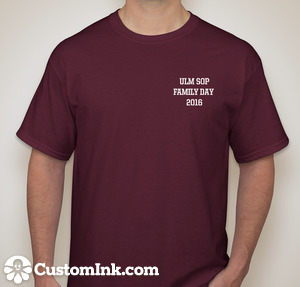 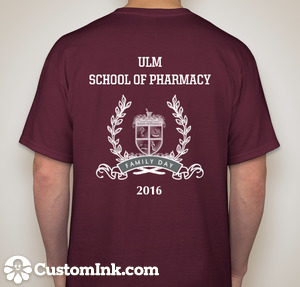 Name:___________________________________________	Classification: _________________Phone:_____________________________________ E-mail:_________________________________________________SHORT sleeve $15:   S _____     M _____       L _____     XL _____     XXL (+$2) ______    XXXL (+$2) ______LONG sleeve $20:      S _____     M _____       L _____     XL _____     XXL (+$2) ______    XXXL (+$2) ______Payment Method: Cash or Check # ______ (Circle One)			 Order Total: _______________